Kurkowe Bractwo Strzeleckie w Żorach44-240 Żory, Al. Wojska Polskiego 4, tel. 697182005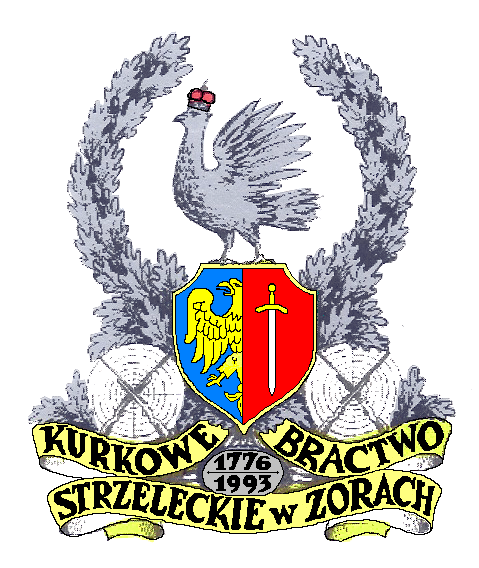 Żorska  Liga Bracka A. D.  2021V RundaRezultatyZawodników biorących udział w Zawodach Strzeleckich w dniu  03 październik 2021Rezultaty  zawarte  zostały  w  pięciu  protokółach  na dwunastu stronachŻory, leśna strzelnica „Dębina”,  dnia 03 październik 2021 roku.Protokół nr 1                                                 Konkurencja:   pistolet  centralnego  zapłonuLp.	 Nazwisko			imię 			Bractwo / Klub 		Ilość zdobytych punktówRATKA			PATRYCJUSZ    SKS ALFA Siemianowice Śl.	pkt. 45POLEK			TOMASZ		KBS Żory			pkt. 45STAWSKI		MICHAŁ		KBS Żory			pkt. 43COP			WALDEMAR	KOMANDOR Katowice	pkt. 43PRYSZCZ		EFREM		KBS Żory			pkt. 42STEFAŃSKI		BARTOSZ		KOMANDOR Katowice	pkt. 40WALUŚ			KRZYSZTOF	KBS Żory			pkt. 39MAŁASZEWSKI	DAMIAN		SOM 1 Gliwice		pkt. 39BEDNARCZYK		ARTUR		MKS LOK Rybnik		pkt. 37KOPER			JANUSZ		KBS Żory			pkt. 35LUBOWIECKI		KASPER		KBS Żory			pkt. 35KRETEK		KRZYSZTOF	KBS Żory			pkt. 35BOROWIEC		ADAM		KBS Żory			pkt. 34RATAJCZAK		ARKADIUSZ	KBS Żory			pkt. 32ŚWIDER			MAREK	        SKS ALFA Siemianowice Śl.	pkt. 32STARZYCZNY		PIOTR		KBS Żory			pkt. 32HOŁYSZ		ERWIN  Stow. Strz. i Kolekc. Broni Rybnik 	pkt. 31PIECHA			MIROSŁAW		STS Tychy			pkt. 30FLORKIEWICZ	 KUBA	         GWARDIA 1924 Sosnowiec  pkt. 29LUBOWIECKI		KAMIL		KBS Żory			pkt. 28JUST - WASZUT 	NATALIA		SILESIA GUNS		pkt. 27JACEK			KINGA		KBS Żory			pkt. 26LUBRYKA 		MIECZYSŁAW	KBS Żory			pkt. 26ROGALA		ALEKSANDER	MKS LOK Rybnik		pkt. 25BERGER		KRZYSZTOF	KBS Żory			pkt. 23HERMANN		JERZY	        SKS ALFA Siemianowice Śl.	pkt. 20STEINHOFF		ALEKSZNDER	BKG Bytom			pkt. 20ZBOROWSKI		PAWEŁ	        SKS ALFA Siemianowice Śl.	pkt. 18ŚMIŁOWSKI		JAN			KBS Żory			pkt. 17FARON			PIOTR		KBS Żory			pkt. 16 JANOWSKI		JACEK		KBS Żory			pkt. 15LEŻUCHA		PAWEŁ		BS w Mikołowie		pkt. 14ABLEWICZ		JERZY	         SKS ALFA Siemianowice Śl.	pkt. 13KAŁA			WOJCIECH		--------------------		pkt. 12ŚWIGOST		JAN			BKG Bytom			pkt. 11ULIARCZYK		MICHAŁ		KBS Żory			pkt. 10BIELEC			MAREK		BS w Mikołowie		pkt.   9PTAK			JACEK	       SKS ALFA Siemianowice Śl.	pkt.   8KACZMARCZYK  	GRZEGORZ  SKS ALFA Siemianowice Śl.	pkt.   7STĘPIEŃ		MARTA		KBS Żory			pkt.   6ŁATANIK		DARIUSZ 		BS w Mikołowie		pkt.   5SWOBODA		PRZEMYSŁAW    Polskie Stow. Strzel Wester.	pkt.   3SZCZEPAN		PATRYCJUSZ      GWARDIA 1924 Sosnowiec  pkt.   2SUCHANEK		ANDRZEJ		BKG Bytom			pkt.   2BROŻEK		ZBIGNIEW		BS Mikołów			pkt.   2HETMAN 		PIOTR		MKS LOK Rybnik		pkt.   2MICHNA		MARCIN              SKS ALFA Siemianowice Śl.	pkt.   1JACEK			PRZEMYSŁAW 	KBS Żory			pkt.   1STEC			KAMIL		KS Amator			pkt.   0SEMBORSKI		SZYMON		KBS Żor			pkt.   0ULIK			MONIKA		-------------			pkt.   0LUBRYKA     		JAN                            KBS Żory        		pkt.   0                              Przewodniczący Komisji RTS:                            Stawski Michał            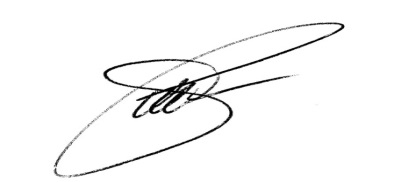 Żory, dnia  03 październik 2021 roku.Protokół nr 2                     Konkurencja  Nr 1:   Karabin  małokalibrowy  bocznego  zapłonuLp.	 Nazwisko			imię 			Bractwo / Klub 		Ilość zdobytych punktówKOPER			JANUSZ		KBS Żory			pkt. 45PTAK			JACEK	       SKS ALFA Siemianowice Śl.	pkt. 43JUST - WASZUT 	NATALIA		SILESIA GUNS		pkt. 41PIECHA			MIROSŁAW		STS Tychy			pkt. 40ŚWIDER			MAREK	        SKS ALFA Siemianowice Śl.	pkt. 39BERGER		KRZYSZTOF	KBS Żory			pkt. 39POLEK			TOMASZ		KBS Żory			pkt. 38BEDNARCZYK		ARTUR		MKS LOK Rybnik		pkt. 38LUBOWIECKI		KASPER		KBS Żory			pkt. 38KRETEK		KRZYSZTOF	KBS Żory			pkt. 38MAŁASZEWSKI	DAMIAN		SOM 1 Gliwice		pkt. 37KACZMARCZYK	GRZEGORZ	      SKS ALFA Siemianowice Śl.	pkt. 35PRYSZCZ		EFREM		KBS Żory			pkt. 35WALUŚ			KRZYSZTOF	KBS Żory			pkt. 35RATKA			PATRYCJUSZ    SKS ALFA Siemianowice Śl.	pkt. 35ŚMIŁOWSKI		JAN			KBS Żory			pkt. 33FLORKIEWICZ	KUBA		         GWARDIA 1924 Sosnowiec  pkt. 32STARZYCZNY		PIOTR		KBS Żory			pkt. 31LUBOWIECKI		KAMIL		KBS Żory			pkt. 30JACEK			KINGA		KBS Żory			pkt. 30MICHNA		MARCIN              SKS ALFA Siemianowice Śl.	pkt. 29STEFAŃSKI		BARTOSZ		KOMANDOR Katowice	pkt. 28SZCZEPAN		PATRYCJUSZ      GWARDIA 1924 Sosnowiec  pkt. 28KAŁA			WOJCIECH		--------------------		pkt. 26GRYMEL		ANDRZEJ		MKS LOK Rybnik		pkt. 24BOROWIEC		ADAM		KBS Żory			pkt. 24STĘPIEŃ		MARTA		KBS Żory			pkt. 24LUBRYKA 		MIECZYSŁAW	KBS Żory			pkt. 21SMOŁKA		TOMASZ		KBS Żory			pkt. 20RATAJCZAK		ARKADIUSZ	KBS Żory			pkt. 19ŚWIGOST		JAN			BKG Bytom			pkt. 18JACEK			PRZEMYSŁAW	KBS Żory			pkt. 16ULIK			MONIKA		-------------			pkt. 16ŁATANIK		DARIUSZ 		BS w Mikołowie		pkt  15	STAWSKI		MICHAŁ		KBS Żory			pkt. 14HETMAN 		PIOTR		MKS LOK Rybnik		pkt. 12BROŻEK		ZBIGNIEW		BS Mikołów			pkt  10BIELEC			MAREK		BS w Mikołowie		pkt    9	SWOBODA		PRZEMYSŁAW    Polskie Stow. Strzel Wester.	pkt.   8FARON			PIOTR		KBS Żory			pkt.   8ROGALA		ALEKSANDER	MKS LOK Rybnik		pkt.   7ABLEWICZ		JERZY	         SKS ALFA Siemianowice Śl.	pkt.   5SEMBORSKI		SZYMON		KBS Żory			pkt.   3SUCHANEK		ANDRZEJ		BKG Bytom			pkt.   3ULIARCZYK		MICHAŁ		KBS Żory			pkt.   2LUBRYKA		JAN			KBS Żory			pkt.   1JANOWSKI		JACEK		KBS Żory			pkt.   1            Przewodniczący Komisji RTS                          		             Stawski Michał  Żory, dnia  03 październik 2021 roku.Protokół nr 3                     Konkurencja  Nr 2:   Karabin  małokalibrowy  bocznego  zapłonuLp.	 Nazwisko			imię 			Bractwo / Klub 		Ilość zdobytych punktówKOPER			JANUSZ		KBS Żory			pkt. 45BEDNARCZYK		ARTUR		MKS LOK Rybnik		pkt. 41STEFAŃSKI		BARTOSZ		KOMANDOR Katowice	pkt. 43LUBOWIECKI		KASPER		KBS Żory			pkt. 39SMOŁKA		TOMASZ		KBS Żory			pkt. 39POLEK			TOMASZ		KBS Żory			pkt. 38PRYSZCZ		EFREM		KBS Żory			pkt. 36PIECHA			MIROSŁAW		STS Tychy			pkt. 36MICHNA		MARCIN              SKS ALFA Siemianowice Śl.	pkt. 36BERGER		KRZYSZTOF	KBS Żory			pkt. 35PTAK			JACEK	       SKS ALFA Siemianowice Śl.	pkt. 35ULIK			MONIKA		-------------			pkt. 35STARZYCZNY		PIOTR		KBS Żory			pkt. 35JUST - WASZUT 	NATALIA		SILESIA GUNS		pkt. 34LUBOWIECKI		KAMIL		KBS Żory			pkt. 33MAŁASZEWSKI	DAMIAN		SOM 1 Gliwice		pkt. 33FLORKIEWICZ	KUBA		         GWARDIA 1924 Sosnowiec  pkt. 32GRYMEL		ANDRZEJ		MKS LOK Rybnik		pkt. 31WALUŚ			KRZYSZTOF	KBS Żory			pkt. 31BOROWIEC		ADAM		KBS Żory			pkt. 30ŚWIDER			MAREK	        SKS ALFA Siemianowice Śl.	pkt. 30SZCZEPAN		PATRYCJUSZ      GWARDIA 1924 Sosnowiec  pkt. 29RATKA			PATRYCJUSZ    SKS ALFA Siemianowice Śl.	pkt. 28KRETEK		KRZYSZTOF	KBS Żory			pkt. 28JACEK			KINGA		KBS Żory			pkt. 24KAŁA			WOJCIECH		--------------------		pkt. 24LUBRYKA 		MIECZYSŁAW	KBS Żory			pkt. 23ŚMIŁOWSKI		JAN			KBS Żory			pkt. 21JACEK			PRZEMYSŁAW	KBS Żory			pkt. 17SWOBODA		PRZEMYSŁAW    Polskie Stow. Strzel Wester.	pkt. 16STĘPIEŃ		MARTA		KBS Żory			pkt. 15RATAJCZAK		ARKADIUSZ	KBS Żory			pkt. 14ŚWIGOST		JAN			BKG Bytom			pkt. 13ABLEWICZ		JERZY	         SKS ALFA Siemianowice Śl.	pkt. 12KACZMARCZYK	GRZEGORZ	         SKS ALFA Siemianowice Śl.	pkt. 11HETMAN 		PIOTR		MKS LOK Rybnik		pkt. 10ŁATANIK		DARIUSZ 		BS w Mikołowie		pkt    9BROŻEK		ZBIGNIEW		BS Mikołów			pkt    8BIELEC			MAREK		BS w Mikołowie		pkt    7SUCHANEK		ANDRZEJ		BKG Bytom			pkt.   6ULIARCZYK		MICHAŁ		KBS Żory			pkt.   5FARON			PIOTR		KBS Żory			pkt.   4STAWSKI		MICHAŁ		KBS Żory			pkt.   3LUBRYKA		JAN			KBS Żory			pkt.   2ROGALA		ALEKSANDER	MKS LOK Rybnik		pkt.   1SEMBORSKI		SZYMON		KBS Żory			pkt.   1JANOWSKI		JACEK		KBS Żory			pkt.   1                                                                        Przewodniczący Komisji RTS:      							      Stawski Michał  Żory, dnia  03 październik 2021 roku.Protokół nr 4                               Konkurencja:  pistolet  małokalibrowy  bocznego  zapłonuLp.	 Nazwisko			imię 			Bractwo / Klub 		Ilość zdobytych punktówSTAWSKI		MICHAŁ		KBS Żory			pkt. 46POLEK			TOMASZ		KBS Żory			pkt. 45KRETEK		KRZYSZTOF	KBS Żory			pkt. 43COP			WALDEMAR	KOMANDOR Katowice	pkt. 43BERGER		KRZYSZTOF	KBS Żory			pkt. 42STEFAŃSKI		BARTOSZ		KOMANDOR Katowice	pkt. 40JACEK			PRZEMYSŁAW	KBS Żory			pkt. 39JUST - WASZUT 	NATALIA		SILESIA GUNS		pkt. 39BEDNARCZYK		ARTUR		MKS LOK Rybnik		pkt. 36PRYSZCZ		EFREM		KBS Żory			pkt. 36PTAK			JACEK	       SKS ALFA Siemianowice Śl.	pkt. 35STEINHOFF		ALEKSZNDER	BKG Bytom			pkt. 35LUBOWIECKI		KAMIL		KBS Żory			pkt. 35KOPER			JANUSZ		KBS Żory			pkt. 35RATKA			PATRYCJUSZ    SKS ALFA Siemianowice Śl.	pkt. 34MICHNA		MARCIN              SKS ALFA Siemianowice Śl.	pkt. 34BOROWIEC		ADAM		KBS Żory			pkt. 34PIECHA			MIROSŁAW		STS Tychy			pkt. 34LUBOWIECKI		KASPER		KBS Żory			pkt. 33FLORKIEWICZ	KUBA		         GWARDIA 1924 Sosnowiec  pkt. 31WALUŚ			KRZYSZTOF	KBS Żory			pkt. 30ŚMIŁOWSKI		JAN			KBS Żory			pkt. 29KACZMARCZYK	GRZEGORZ	         SKS ALFA Siemianowice Śl.	pkt. 28LUBRYKA 		MIECZYSŁAW	KBS Żory			pkt. 27KAŁA			WOJCIECH		--------------------		pkt. 27HOŁYSZ		ERWIN  Stow. Strz. i Kolekc. Broni Rybnik 	pkt. 27STĘPIEŃ		MARTA		KBS Żory			pkt. 26ULIK			MONIKA		-------------			pkt. 25STEC			KAMIL		KS Amator			pkt. 24RATAJCZAK		ARKADIUSZ	KBS Żory			pkt. 23SUCHANEK		ANDRZEJ		BKG Bytom			pkt. 22SWOBODA		PRZEMYSŁAW    Polskie Stow. Strzel Wester.	pkt. 20SZCZEPAN		PATRYCJUSZ      GWARDIA 1924 Sosnowiec  pkt. 19BIELEC			MAREK		BS w Mikołowie		pkt 18STARZYCZNY		PIOTR		KBS Żory			pkt. 17MAŁASZEWSKI	DAMIAN		SOM 1 Gliwice		pkt. 17ŁATANIK		DARIUSZ 		BS w Mikołowie		pkt  16ROGALA		ALEKSANDER	MKS LOK Rybnik		pkt. 15JACEK			KINGA		KBS Żory			pkt. 14ŚWIDER			MAREK	        SKS ALFA Siemianowice Śl.	pkt. 13BROŻEK		ZBIGNIEW		BS Mikołów			pkt  12LEŻUCHA		PAWEŁ		BS Mikołów			pkt  11HERMANN		JERZY	        SKS ALFA Siemianowice Śl.	pkt. 10	HETMAN 		PIOTR		MKS LOK Rybnik		pkt.  9ULIARCZYK		MICHAŁ		KBS Żory			pkt.  8ŚWIGOST		JAN			BKG Bytom			pkt.  7FARON			PIOTR		KBS Żory			pkt.  6JANOWSKI		JACEK		KBS Żory			pkt.  5ABLEWICZ		JERZY	         SKS ALFA Siemianowice Śl.	pkt.  9SEMBORSKI		SZYMON		KBS Żor			pkt.  0LUBRYKA                     JAN                           KBS Żory                              pkt.  0                                     Przewodniczący Komisji RTS:                                                               Stawski  Michał                                                                           Żory, dnia  03 październik 2021 rokuProtokół nr 5                                                Konkurencja:  strzelba  gładko  lufowa                       Lp.      Nazwisko			imię 		        Bractwo / Klub 		    Ilość zdobytych punktówŚWIDER		    MAREK	        SKS ALFA Siemianowice Śl.	pkt. 1,739HERMANN	    JERZY	        SKS ALFA Siemianowice Śl.	pkt. 1,538ŚMIŁOWSKI	    JAN			KBS Żory			pkt. 1,219COP		    WALDEMAR	KOMANDOR Katowice	pkt. 1,132BOROWIEC	    ADAM		KBS Żory			pkt. 1,069STARZYCZNY	    PIOTR		KBS Żory			pkt. 1,052LUBOWIECKI	    KASPER		KBS Żory			pkt. 1,030JACEK		     PRZEMYSŁAW	KBS Żory			pkt. 1,015STAWSKI	     MICHAŁ		KBS Żory			pkt. 1,000KRETEK	     KRZYSZTOF	KBS Żory			pkt. 0,970LUBOWIECKI	     KAMIL		KBS Żory			pkt. 0,925POLEK		     TOMASZ		KBS Żory			pkt. 0,854RATKA		     PATRYCJUSZ  SKS ALFA Siemianowice Śl.	pkt. 0,847PIECHA		     MIROSŁAW	STS Tychy			pkt. 0,769STEC		     KAMIL		KS Amator			pkt. 0,751GRYMEL	     ANDRZEJ	MKS LOK Rybnik		pkt. 0,743ŚWIGOST	     JAN		BKG Bytom			pkt. 0,732MICHNA	    MARCIN           SKS ALFA Siemianowice Śl. pkt. 0,714SZCZEPAN	    PATRYCJUSZ   GWARDIA 1924 Sosnowiec pkt. 0,626SMOŁKA	     TOMASZ		MKS LOK Rybnik		pkt. 0,558WALUŚ		     KRZYSZTOF	KBS Żory			pkt. 0,523RATAJCZAK	     ARKADIUSZ	KBS Żory			pkt. 0,404STĘPIEŃ	      MARTA		KBS Żory			pkt. 0,383FLORKIEWICZ     KUBA	      GWARDIA 1924 Sosnowiec     pkt. 0,336SUCHANEK	      ANDRZEJ	BKG Bytom			pkt. 0,322BERGER	      KRZYSZTOF	KBS Żory			pkt. 0,225FARON		      PIOTR		KBS Żory			pkt. 0,215BIELEC		      MAREK		BS w Mikołowie		pkt. 0,203JACEK		      KINGA		KBS Żory			pkt. 0,188ULIARCZYK	       MICHAŁ	KBS Żory			pkt. 0,177BROŻEK	       ZBIGNIEW	BS Mikołów			pkt  0,122LUBRYKA 	       MIECZYSŁAW   KBS Żory			pkt. 0,065ŁATANIK	       DARIUSZ 	BS w Mikołowie		pkt. 0,016JANOWSKI	      JACEK		KBS Żory			pkt. 0,015ABLEWICZ	      JERZY	         SKS ALFA Siemianowice Śl.	pkt. 0,011SWOBODA	 PRZEMYSŁAW  Polskie Stow. Strzel Wester.	pkt. 0,010ROGALA	       ALEKSANDER	  MKS LOK Rybnik		pkt. 0,006MAŁASZEWSKI     DAMIAN	SOM 1 Gliwice		pkt. 0,000SEMBORSKI	       SZYMON	 KBS Żor			pkt. 0,000BEDNARCZYK       ARTUR		MKS LOK Rybnik		pkt. 0,000LUBRYKA               JAN                     KBS Żory                              pkt. 0,000Przewodniczący Komisji RTS                                                                      		  Stawski Michał  Żory, dnia  03 październik 2021roku.Obsada  SędziowskaKierownik Zawodów:			KOPIECKI 	 JanuszSędzia  Główny :       			WINIATORSKI    Zbigniew    sędzia kl. II                   Przewodniczący Komisji RTS:		STAWSKI              Michał         sędzia kl.  II                    Sędzia Komisji RTS:    			SOWA	        Łukasz         sędzia kl. III Sędzia Komisji RTS:   			POLEK	        Tomasz 	      sędzia kl. III Sędzia Stanowiskowy.		            LUBRYKA            Mieczysław  sędzia kl.  II          Sędzia Stanowiskowy.		   	PACHELSKI	        Mariusz	       sędzia kl. II   Biuro Zawodów:			    	PRYSZCZ  Efrem,    LUBOWIECKI Kamil                    Rezultaty zostały zawarte w pięciu  protokołach.        Protestów nie wnoszono.Zawody przeprowadzone zgodnie z regulaminem PZSS i Regulaminem Zawodów:Konkurencja 1: Pistolet duży kaliber, 3 strzały próbne i5  ocenianych w czasie 4 minKonkurencja 2:Karabin boczny zapłon, 3 strzały próbne 5 strzałów ocenianych w czasie 4 minKonkurencja 3: Karabin boczny zapłon, 3 strzały próbne 5 strzałów ocenianych w czasie 5 minKonkurencja 4: Pistolet małokalibrowy, 3 strzały próbne, 5 strzałów ocenianych w czasie 4 minKonkurencja 5:  Strzelba gładkolufowa 2 strzały do poperów w czasie.PRZEWODNICZĄCY    RTS                                      SĘDZIA  GŁÓWNY ZAWODÓW               Stawski Michał                                                          Winiatorski  Zbigniew                     Żory, dnia  03 październik  2021 roku.